LEI Nº 8.723, DE 28 DE OUTUBRO DE 1993.O PRESIDENTE DA REPÚBLICA Faço saber que o Congresso Nacional decreta e eu sanciono a seguinte lei:Art. 1° Como parte integrante da Política Nacional de Meio Ambiente, os fabricantes de motores e veículos automotores e os fabricantes de combustíveis ficam obrigados a tomar as providências necessárias para reduzir os níveis de emissão de monóxido de carbono, óxido de nitrogênio, hidrocarbonetos, álcoois, aldeídos, fuligem, material particulado e outros compostos poluentes nos veículos comercializados no País, enquadrando-se aos limites fixados nesta lei e respeitando, ainda, os prazos nela estabelecidos.Art. 2° São os seguintes os limites e prazos a que se refere o artigo anterior:I — (Vetado;)II — para os veículos leves fabricados a partir de 1° de janeiro de 1997, os limites para níveis de emissão de gases de escapamento são:a) 2,0 g/km de monóxido de carbono (CO};b) 0,3 g/km de hidrocarbonetos (HC);c) 0,6 g/km de óxidos de nitrogênio (NOx);d) 0,03 g/km de aldeídos (CHO);e) 0,05 g/km de partículas, nos casos de veículos do ciclo Diesel;f) meio por cento de monóxido de carbono (CO) em marcha lenta;III — (Vetado;}IV — 08 veículos pesados do ciclo Otto atenderão aos níveis de emissão de gases de escapamento de acordo com limites e cronogramas a serem definidos pelo Conselho Nacional do Meio Ambiente (Conama).§ 1° (Vetado.)§ 2° Ressalvados critérios técnicos do Instituto Brasileiro do Meio Ambiente e dos Recursos Naturais Renováveis (Ibama), é obrigatória a utilização de lacres nos dispositivos reguláveis do sistema de alimentação de combustível.§ 3° Todos os veículos pesados não turbinados são obrigados a apresentar emissão nula dos gases dos cárter, devendo os demais veículos pesados atender às disposições em vigor do Conselho Nacional do Meio Ambiente (Conama), que regulam esta matéria.§ 4° Oitenta por cento da totalidade de veículos pesados do ciclo Diesel comercializados pelos fabricantes nacionais terão os níveis máximos de emissão de gases de escapamento reduzido, em duas etapas, conforme 09 limites e cronogramas especificados abaixo:I — a partir de 1° de janeiro de 1996:a) 4,9 g/kWh de monóxido de carbono (CO);b} 1,23 g/kWh de hidrocarbonetos (HC};c) 9,0 de g/kWh de óxidos de nitrogênio {NOx);d) 0,7 g/kWh de partículas para motores com até 85 kW de potência;e) 0,4 g/kWh de partículas para motores com mais de 85 kW de potência;II — a partir de 1° de janeiro de 2000:a) 4,0 g/kWh de monóxido de carbono (CO);b) 1,1 g/kWh de hidrocarbonetos (HC);c) 7,0 g/kWh de óxido de nitrogênio (NOx);d) 0,15 g/kWh de partículas, a critério do Conselho Nacional do Meio Ambiente (Conama), até o final de 1994, em função de sua viabilidade técnica.§ 5° Para os ônibus urbanos, as etapas estabelecidas no parágrafo anterior são antecipadas em dois anos, não se aplicando, entretanto, os limites estabelecidos no inciso I, d e e, do parágrafo anterior deste artigo.§ 6° A partir de 1° de janeiro de 2002, a totalidade de veículos pesados do ciclo Diesel comercializados no Brasil atenderá aos mesmos limites de emissão de gases de escapamento definidos no § 4°, II, deste artigo.§ 7º Para os veículos leves do ciclo Otto fabricados a partir de 1° de janeiro de 1992, quando não derivados de automóveis e classificados como utilitários, camionetes de uso misto ou veículos de carga, são os seguintes os limites de emissão de gases de escapamento, a vigorar a partir de 31 de dezembro de 1996:a) 24,0 g/km de monóxido de carbono (CO);b) 2,1 g/km de hidrocarbonetos (HC);c) 2,0 g/km de óxidos de nitrogênio {NOx);d) 0,15 g/km de aldeídos (CHO);e) três por cento de monóxido de carbono (CO) em marcha lenta.§ 8° Os veículos leves do ciclo Diesel fabricados a partir de 1° de janeiro de 1992, quando não derivados de automóveis e classificados como utilitários, camionetes de uso misto ou veículos de carga, poderão, dependendo das características técnicas do motor, definidos pelo Instituto Brasileiro do Meio Ambiente e dos Recursos Naturais Renováveis (Ibama), atender aos limites e exigências estabelecidos para os veículos pesados.§ 9° As complementações e alterações deste artigo serão estabelecidas pelo Conselho Nacional do Meio Ambiente (Conama) .Art. 3° Os órgãos competentes para estabelecer procedimentos de ensaio, medição, certificação, licenciamento e avaliação dos níveis de emissão dos veículos, bem como todas as medidas complementares relativas ao controle de poluentes por veículos automotores, são o Conselho Nacional do Meio Ambiente (Conama) e o Instituto Brasileiro do Meio Ambiente e dos Recursos Naturais Renováveis (Ibama), em consonância com o Programa Nacional de Controle de Poluição por Veículos Automotores (Proconve), respeitado o sistema metrológico em vigor no País.Art. 4° Os veículos importados ficam obrigados a atender aos mesmos limites de emissão e demais exigências estabelecidas na totalidade de suas vendas no mercado nacional.Art. 5° Somente podem ser comercializados os modelos de veículos automotores que possuam a LCVM — Licença para uso da Configuração de Veículos ou Motor, emitida pelo Instituto Brasileiro do Meio Ambiente e dos Recursos Naturais Renováveis (Ibama).Art. 6° Os veículos e motores novos ou usados que sofrerem alterações ou conversão ficam obrigados a atender aos mesmos limites e exigências previstos nesta lei, cabendo à entidade executora das modificações e ao proprietário do veículo a responsabilidade pelo atendimento às exigências ambientais em vigor.Art. 7° Os órgãos responsáveis pela política energética, especificação, produção, distribuição e controle de qualidade de combustíveis, são obrigados a fornecer combustíveis comerciais, a partir da data de implantação dos limites fixados por esta lei, e de referência para testes de homologação, certificação e desenvolvimento, com antecedência mínima de trinta e seis meses do início de sua comercialização.Parágrafo único. Para cumprimento desta lei, os órgãos responsáveis pela importação de combustíveis deverão permitir aos fabricantes de veículos e motores a importação de até cinqüenta mil litros/ano de óleo Diesel de referência, para ensaios de emissão adequada para cada etapa, conforme as especificações constantes no anexo desta lei.Art. 8° (Vetado.)Art. 9° Fica fixado em vinte e dois por cento o percentual obrigatório de adição de álcool etílico anidro combustível à gasolina em todo o território nacional.Parágrafo único. Poderá haver uma variação de, no máximo, um por cento, para mais ou menos, no percentual estipulado no caput deste artigo.Art. 9o É fixado em vinte e dois por cento o percentual obrigatório de adição de álcool etílico anidro combustível à gasolina em todo o território nacional.(Redação dada pela Lei nº 10.203, de 2001)§ 1o O Poder Executivo poderá elevar o referido percentual até o limite de vinte e quatro por cento ou reduzi-lo a vinte por cento.(Incluído pela Lei nº 10.203, de 2001)§ 1o O Poder Executivo poderá elevar o referido percentual até o limite de vinte e cinco por cento ou reduzi-lo a vinte por cento.(Redação dada pela Lei nº 10.464, de 2002) § 1o O Poder Executivo poderá elevar o referido percentual até o limite de vinte e cinco por cento ou reduzi-lo a vinte por cento. (Redação dada pela Lei nº 10.696, de 2003)§ 1o  O Poder Executivo poderá elevar o referido percentual até o limite de vinte e cinco por cento ou reduzi-lo a dezoito por cento. (Redação dada pela Medida Provisória nº 532, de 2011)§ 1o  O Poder Executivo poderá elevar o referido percentual até o limite de 25% (vinte e cinco por cento) ou reduzi-lo a 18% (dezoito por cento). (Redação dada pela Lei nº 12490, de 2011)§ 1o  O Poder Executivo poderá elevar o referido percentual até o limite de 27,5% (vinte e sete inteiros e cinco décimos por cento), desde que constatada sua viabilidade técnica, ou reduzi-lo a 18% (dezoito por cento).  (Redação dada pela Lei nº 13.033, de 2014)§ 2o Será admitida a variação de um ponto por cento, para mais ou para menos, na aferição dos percentuais de que trata este artigo. (Incluído pela Lei nº 10.203, de 2001Art. 10. (Vetado).Art. 11. O uso de combustíveis automotivos classificados pelo lnstituto Brasileiro do Meio Ambiente e dos Recursos Naturais Renováveis (Ibama) como de baixo potencial poluidor será incentivado e priorizado, especialmente nas regiões metropolitanas.Art. 12. Os governos estaduais e municipais ficam autorizados a estabelecer, através de planos específicos, normas e medidas adicionais de controle de poluição do ar para os veículos automotores em circulação, em consonância com as exigências do Proconve e suas medidas complementares.Art. 12. Os governos estaduais e municipais ficam autorizados a estabelecer através de planos específicos, normas e medidas adicionais de controle da poluição do ar para veículos automotores em circulação, em consonância com as exigências do Proconve e suas medidas complementares. (Redação dada pela Lei nº 10.203, de 2001)§ 1o Os planos mencionados no caput deste artigo serão fundamentados em ações gradativamente mais restritivas, fixando orientação ao usuário quanto às normas e procedimentos para manutenção dos veículos e estabelecendo processos e procedimentos de inspeção periódica e de fiscalização das emissões dos veículos em circulação. (Incluído pela Lei nº 10.203, de 2001)§ 2o Os Municípios com frota total igual ou superior a três milhões de veículos poderão implantar programas próprios de inspeção periódica de emissões de veículos em circulação, competindo ao Poder Público Municipal, no desenvolvimento de seus respectivos programas, estabelecer processos e procedimentos diferenciados, bem como limites e periodicidades mais restritivos, em função do nível local de comprometimento do ar. (Incluído pela Lei nº 10.203, de 2001)§ 3o Os programas estaduais e municipais de inspeção periódica de emissões de veículos em circulação, deverão ser harmonizados, nos termos das resoluções do Conama, com o programa de inspeção de segurança veicular, a ser implementado pelo Governo Federal, através do Contran e Denatran, ressalvadas as situações jurídicas consolidadas. (Incluído pela Lei nº 10.203, de 2001)Parágrafo único. Os planos mencionados no caput deste artigo serão fundamentados em ações gradativamente mais restritivas, fixando orientação ao usuário quanto às normas e procedimentos para manutenção dos veículos e estabelecendo processo e procedimentos de inspeção periódica e de fiscalização das emissões dos veículos em circulação.Art. 13. As redes de assistência técnica vinculadas aos fabricantes de motores, veículos automotores e sistemas de alimentação, ignição e controle de emissões para veículos são obrigadas, dentro do prazo de dezoito meses a partir da publicação desta lei, a dispor, em caráter permanente, de equipamentos e pessoal habilitado, conforme as recomendações dos órgãos ambientais responsáveis, para a realização de serviços de diagnóstico, regulagem de motores e sistemas de controle das emissões, em consonância com os objetivos do Proconve e suas medidas complementares .§ 1° Os fabricantes de veículos automotores ficam obrigados a divulgar aos concessionários e distribuidores as especificações e informações técnicas necessárias ao diagnóstico e regulagem do motor, seus componentes principais e sistemas de controle de emissão de poluentes.§ 2° Os fabricantes de veículos automotores ficam obrigados a divulgar aos consumidores as especificações de uso, segurança e manutenção dos veículos em circulação.Art. 14. Em função das características locais de tráfego e poluição do ar, os órgãos ambientais, de trânsito e de transporte planejarão e implantarão medidas para redução da circulação de veículos reorientação do tráfego e revisão do sistema de transportes com o objetivo de reduzir a emissão global dos poluentes.Parágrafo único. Os planos e medidas a que se refere o caput deste artigo incentivarão o uso do transporte coletivo, especialmente as modalidades de baixo potencial poluidor.Art. 15. Os órgãos ambientais governamentais, em nível federal, estadual e municipal, a partir da publicação desta lei, monitorarão a qualidade do ar atmosférico e fixarão diretrizes e programas para o seu controle, especialmente em centros urbanos com população acima de quinhentos mil habitantes e nas áreas periféricas sob influência direta dessas regiões.Parágrafo único. As medições periódicas serão efetuadas em pontos determinados e estrategicamente situados, de modo a possibilitar a correta caracterização das condições de poluição atmosférica presentes.Art. 16. (Vetado).Art. 17. Esta lei entra em vigor na data de sua publicação.Art. 18. Revogam-se as disposições em contrário.Brasília, 28 de outubro de 1993; 172° da Independência e 105° da República.ITAMAR FRANCO
Rubens RicuperoEste texto não substitui o publicado no DOU de 29.10.1993. e republicado no DOU de 1.11.1993*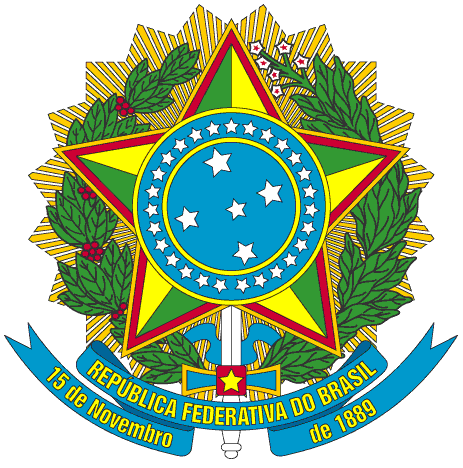 Presidência da República
Casa Civil
Subchefia para Assuntos JurídicosMensagem de vetoDispõe sobre a redução de emissão de poluentes por veículos automotores e dá outras providências.